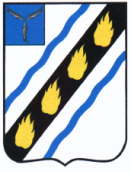                                                                           ПРОЕКТ                                              АДМИНИСТРАЦИЯСОВЕТСКОГО МУНИЦИПАЛЬНОГО РАЙОНА САРАТОВСКОЙ ОБЛАСТИПОСТАНОВЛЕНИЕот __________  №  ______р.п. СтепноеОб утверждении программы профилактики рисков причинения вреда (ущерба) охраняемым законом ценностям при осуществлении муниципального контроля в сфере благоустройства на территории Степновского муниципального образования на 2024 годВ соответствии с частью 3 статьи 21 Федерального закона от 31.07.2020 № 248-ФЗ «О государственном контроле (надзоре) и муниципальном контроле в Российской Федерации», постановлением Правительства Российской Федерации от 25.06.2021 № 990 «Об утверждении Правил разработки и утверждения контрольными (надзорными) органами программы профилактики рисков причинения вреда (ущерба) охраняемым законом ценностям», руководствуясь Уставом Советского муниципального района Саратовской области, администрация Советского муниципального района ПОСТАНОВЛЯЕТ:1. Утвердить прилагаемую Программу профилактики рисков причинения вреда (ущерба) охраняемым законом ценностям при осуществлении муниципального контроля в сфере благоустройства на территории Степновского муниципального образования на 2024 год (далее - Программа профилактики). 2. Специалистам отдела промышленности, теплоэнергетического комплекса, капитального строительства и архитектуры администрации Советского муниципального района обеспечить в пределах своей компетенции выполнение мероприятий Программы профилактики.3. Сектору информационных технологий и программного обеспечения администрации Советского муниципального района разместить настоящее постановление и приложение к нему на официальном сайте администрации Советского муниципального района в информационно-коммуникационной сети «Интернет» в подразделе «Контроль в сфере благоустройства» раздела «Муниципальный контроль».4. Настоящее постановление вступает в силу с момента его подписания.Глава Советскогомуниципального  района                                                                   С.В. ПименовАверченко Э.О.5-00-02Приложение к постановлению администрацииСоветского муниципального районаот ___________ № ___________(Проект)Программа профилактики рисков причинения вреда (ущерба) охраняемым законом ценностям при осуществлении муниципального контроля в сфере благоустройства на территории Степновского муниципального образования на 2024 год 1. Общие положения1.1. Программа профилактики в сфере муниципального контроля в сфере благоустройства на территории Степновского муниципального образования (далее – контроль в сфере благоустройства) на 2024 год разработана в соответствии с постановлением Правительства Российской Федерации от 25.06.2021 № 990 «Об утверждении правил разработки и утверждения контрольными (надзорными) органами программы профилактики рисков причинения вреда (ущерба) охраняемым законом ценностям».1.2. Программа разработана в соответствии с:Федеральным законом от 31.07.2020 № 248-ФЗ «О государственном контроле (надзоре) и муниципальном контроле в Российской Федерации» (далее - Федеральный закон № 248-ФЗ);   Федеральным законом от 31.07.2020 № 247-ФЗ «Об обязательных требованиях в Российской Федерации» (далее – Федеральный закон № 247-ФЗ);постановлением Правительства Российской Федерации от 25.06.2021           № 990 «Об утверждении Правил разработки и утверждения контрольными (надзорными) органами программы профилактики рисков причинения вреда (ущерба) охраняемым законом ценностям».1.3. Срок реализации Программы – 2024 год.2. Анализ текущего состояния осуществления муниципального контроля в сфере благоустройства, описание текущего развития профилактической деятельности, характеристика проблем, на решение которых направлена ПрограммаПредметом муниципального контроля в сфере благоустройства является соблюдение юридическими лицами, индивидуальными предпринимателями, гражданами обязательных требований Правил благоустройства территории Степновского муниципального образования, утвержденных решением Совета депутатов Степновского муниципального образования от 31.08.2022 № 170 «Об утверждении Правил благоустройства территории Степновского муниципального образования» (далее – Правила). Объектами муниципального контроля в сфере благоустройства являются:деятельность, действия (бездействие) граждан и организаций, в рамках которых должны соблюдаться обязательные требования, в том числе предъявляемые к гражданам и организациям, осуществляющим деятельность, действия (бездействие);здания, помещения, сооружения, линейные объекты, территории, включая земельные участки, оборудование, устройства, предметы, материалы, транспортные средства, природные и природно-антропогенные объекты и другие объекты, которыми граждане и организации владеют и (или) пользуются и к которым предъявляются обязательные требования.В качестве подконтрольных субъектов выступают граждане и организации, указанные в статье 31 Федерального закона № 248-ФЗ, деятельность, действия или результаты деятельности которых либо производственные объекты, находящиеся во владении и (или) в пользовании которых, подлежат муниципальному контролю в сфере благоустройства.3. Цели и задачи реализации ПрограммыЦелями реализации Программы являются:стимулирование добросовестного соблюдения обязательных требований всеми контролируемыми лицами;устранение условий, причин и факторов, способных привести к нарушениям обязательных требований и (или) причинению вреда (ущерба) охраняемым законом ценностям;создание условий для доведения обязательных требований до контролируемых лиц, повышение информированности о способах их соблюдения.Задачами реализации Программы являются:выявление причин, факторов и условий, способствующих нарушению обязательных требований, разработка мероприятий, направленных на устранение нарушений обязательных требований;повышение правосознания и правовой культуры юридических лиц, индивидуальных предпринимателей и граждан;приоритет реализации профилактических мероприятий, направленных на снижение риска причинения вреда (ущерба), по отношению к проведению контрольных (надзорных) мероприятий.4. Перечень профилактических мероприятий, сроки (периодичность) их проведения5. Показатели результативности и эффективности ПрограммыВерно:Руководитель аппарата                                                                И.Е. Григорьева№Наименованиепрофилактического мероприятияСрок реализацииОтветственные должностные лица12341.Информирование посредством размещения (поддержания в актуальном состоянии) на официальном сайте администрации:  в течение года(по мере необходимости)начальник отдела промышленности, теплоэнергетического комплекса, капитального строительства и архитектуры12341.1.текстов нормативных правовых актов, регулирующих осуществление муниципального контроля в сфере благоустройствав течение года(по мере необходимости)начальник отдела промышленности, теплоэнергетического комплекса, капитального строительства и архитектуры1.2.сведений об изменениях, внесенных в нормативные правовые акты, регулирующие осуществление муниципального контроля в сфере благоустройства, о сроках и порядке их вступления в силув течение года(по мере необходимости)начальник отдела промышленности, теплоэнергетического комплекса, капитального строительства и архитектуры1.3.перечня нормативных правовых актов с указанием структурных единиц этих актов, содержащих обязательные требования, оценка соблюдения которых является предметом муниципального контроля в сфере благоустройства, а также информацию о мерах ответственности, применяемых при нарушении обязательных требований, с текстами в действующей редакции;в течение года(по мере необходимости)начальник отдела промышленности, теплоэнергетического комплекса, капитального строительства и архитектуры1.4.руководств по соблюдению обязательных требований, разработанных и утвержденных в соответствии с Федеральным законом № 247-ФЗ;в течение года(по мере необходимости)начальник отдела промышленности, теплоэнергетического комплекса, капитального строительства и архитектуры1.5.Программы;в течение 5 дней, с даты утвержденияначальник отдела промышленности, теплоэнергетического комплекса, капитального строительства и архитектуры1.6исчерпывающего перечня сведений, которые могут запрашиваться контрольным органом у контролируемого лица;01.01.2024начальник отдела промышленности, теплоэнергетического комплекса, капитального строительства и архитектуры1.7.сведений о способах получения консультаций по вопросам соблюдения обязательных требований;01.01.2024начальник отдела промышленности, теплоэнергетического комплекса, капитального строительства и архитектуры12341.8.доклада о муниципальном контроле в сфере благоустройства;в течение 5 дней, с даты утвержденияначальник отдела промышленности, теплоэнергетического комплекса, капитального строительства и архитектуры2.Объявление предостережения о недопустимости нарушения обязательных требований;в течение года(при наличии оснований)начальник отдела промышленности, теплоэнергетического комплекса, капитального строительства и архитектуры3.Консультирование посредством видео-конференц-связи, на личном приеме либо в ходе проведения профилактического мероприятия, контрольного (надзорного) мероприятия  в порядке, установленном положением о виде контроля;в течение годаначальник отдела промышленности, теплоэнергетического комплекса, капитального строительства и архитектуры4.Профилактический визит в целях информирования об обязательных требованиях, предъявляемых к деятельности контролируемого лица либо к принадлежащим ему объектам контроля.ежеквартальноначальник отдела промышленности, теплоэнергетического комплекса, капитального строительства и архитектурыНаименование показателяИсполнениепоказателя2024 год,%Полнота информации, размещенной на официальном сайте администрации Советского муниципального района100 %Доля контролируемых лиц, удовлетворенных консультированием, в общем количестве контролируемых лиц, обратившихся за консультацией100 %